                MATEMATIKA                                                                 18. 3. 2020                                                                                        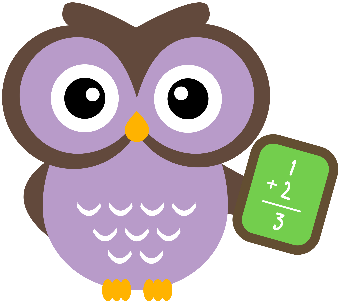 Nastavi celo poštevanko. Če že zmoreš, jo nastavljaj na čas. Nastaviti jo moraš v 10-ih minutah.V karo zvezek s šablono in ošiljenim svinčnikom nariši hišo, prevozno sredstvo in možička iz različnih likov. Like poljubno pobarvaj.Nariši preglednico in v njej prikaži število posameznih likov iz celotne risbe, ki si jo narisal-a.V zvezek preriši spodnjo preglednico in jo izpolni.NASLOV:  UTRJEVANJE LIKOV IN TELES                                                     18. 3.Primer:                                                             KOCKAVALJKROGLASTOŽECKVADERštevilo ploskevštevilo robovštevilo ogliščštevilotrikotnikovštevilo kvadratovštevilo krogovštevilopravokotnikov